Ո Ր Ո Շ ՈՒ Մ18 հունվարի   2021 թվականի   N 30-Ա ՍԵՓԱԿԱՆՈՒԹՅԱՆ ԻՐԱՎՈՒՆՔՈՎ ՌՈՒԲԵՆ ԿՈՍՏԱՆԴՅԱՆԻՆ  ՊԱՏԿԱՆՈՂ,  ՀԱՄԱՅՆՔԻ ԿԱՊԱՆ ՔԱՂԱՔԻ ԴԱՎԻԹ ԲԵԿ ԹԱՂԱՄԱՍԻ ԹԻՎ 8/103 ՀԱՍՑԵՈՒՄ ԳՏՆՎՈՂ ԳՈՒՅՔԸ ՎԵՐԱՀԱՍՑԵԱՎՈՐԵԼՈՒ  ԵՎ ՆՈՐ  ՀԱՍՑԵ ՏՐԱՄԱԴՐԵԼՈՒ ՄԱՍԻՆՂեկավարվելով «Տեղական ինքնակառավարման մասին» Հայաստանի Հանրապետության օրենքի 35-րդ հոդվածի 1-ին մասի 22) կետով, Հայաստանի Հանրապետության կառավարության 2005 թվականի դեկտեմբերի 29-ի «Հայաստանի Հանրապետության քաղաքային և գյուղական բնակավայրերում ներբնակավայրային աշխարհագրական օբյեկտների անվանակոչման, անվանափոխման, անշարժ գույքի` ըստ դրա գտնվելու և (կամ) տեղակայման վայրի համարակալման, հասցեավորման ու հասցեների պետական գրանցման կարգը հաստատելու և հասցեների գրանցման լիազոր մարմին սահմանելու մասին» թիվ 2387-Ն որոշումով, հիմք ընդունելով համայնքի ղեկավարի 23.12.2020թ. թիվ 1468-Ա որոշումը և հաշվի առնելով Ռուբեն Կոստանդյանի դիմումը. ո ր ո շ ու մ ե մՍեփականության իրավունքով Ռուբեն Կոստանդյանին պատկանող, համայնքի Կապան քաղաքի Դավիթ Բեկ թաղամասի թիվ 8/103 հասցեում գտնվող  գույքը վերահասցեավորել և տրամադրել նոր հասցե` Սյունիքի մարզ, Կապան համայնք, ք.Կապան, Դավիթ Բեկ թաղամաս, թիվ 8 շենք, թիվ 103 բնակարան: ՀԱՄԱՅՆՔԻ ՂԵԿԱՎԱՐ                            ԳԵՎՈՐԳ ՓԱՐՍՅԱՆ2021թ.  հունվարի 18
        ք. Կապան
ՀԱՅԱՍՏԱՆԻ ՀԱՆՐԱՊԵՏՈՒԹՅԱՆ ԿԱՊԱՆ ՀԱՄԱՅՆՔԻ ՂԵԿԱՎԱՐ
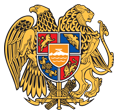 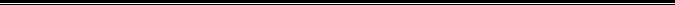 Հայաստանի Հանրապետության Սյունիքի մարզի Կապան համայնք 
ՀՀ, Սյունիքի մարզ, ք. Կապան, +374-285-42036, 060521818, kapan.syuniq@mta.gov.am